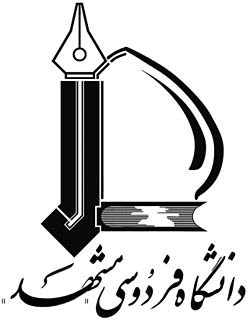 معاونت آموزشی گزارش توجیهی ایجاد رشته/گرایش کلیات:دانشکده: گروه آموزشی متقاضی/مجری رشته:  عنوان رشته/گرایش:  دوره تحصیلی:بین‌رشته‌ای( نام گروه‌های وابسته):      برنامه درسی مصوب: دارد      ندارد           تاریخ آخرین بازنگری برنامه درسی:                   مرجع تصویب برنامه درسی: گزارش توجیهی ایجاد رشته‌گرایش در بخش‌های دانشگاهی، اجتماعی و بین‌المللی بخش 1: وضعیت رشته‌گرایش مورد تقاضا در دانشگاه1-1-  انطباق با اسناد بالا دستی: ( واضح و مختصر بیان گردد)مشخصات اعضاي هيأت علمي و مدرسان گروه آموزشی متقاضی ایجاد رشته‌/گرایش   واحدهای تدریس شده شامل: تدریس حضوری، مجازی، خارجی و معادل واحدهای پژوهشی و نمره انفرادی است.مشخصات اعضاي هيات علمي متختص در رشته‌/گرایش مورد تقاضا 1-4-   برآورد هزینه‌های احتمالی ایجاد رشته‌گرایش:بخش2: وضعیت اجتماعی رشته/‌گرایش مورد تقاضا  ] این بخش مبتنی بر مطالعات پشتیبان از طریق تکمیل پرسشنامه، انجام مصاحبه، ارائه جُستار(بهره‌گیری از موتورهای جستجو) و . . . با ذکر شواهد و مستندات تکمیل شود[2-1-  وضعیت رشته/‌گرایش در سایر دانشگاه‌ها (درصورت وجود)2-2- اشتغال‌پذیری و اشتغال‌زایی رشته‌گرایش مورد تقاضا2-3- برآورد میزان جذب سرمایه2-3- تامین نیاز کشور/ منطقه توسط تخصص مورد نظر: بخش3- موقعیت رشته/گرایش مورد تقاضا در سطح بین‌الملل 3-1-  قابلیت همکاری‌های‌ بین‌المللی 3-2-  قابلیت رشته/گرایش در ارتقاء رتبه دانشگاه با توجه به ضرورت پایش و بازنگری رشته/گرایش‌ها پاسخ داده شود:رديفنـام و نـام خانـوادگيرشته تحصيلي (تخصص)مرتبه دانشگاهيوضعيت استخداميعضوپیوسته( تمام وقت) عضو وابستهاستاد سرویسی استاد مدعو          میانگین          واحدهای تدریس‌شدهچهار نیمسال گذشتهردیفنام و نام خانوادگیرشته تحصيلي (تخصص)مرتبه علمیسنوات خدمتوضعيت استخداميعضو پیوسته(تمام وقت)  عضو وابسته  استاد مدعومحل خدمتوضعیت در گروهوضعیت در گروهردیفنام و نام خانوادگیرشته تحصيلي (تخصص)مرتبه علمیسنوات خدمتوضعيت استخداميعضو پیوسته(تمام وقت)  عضو وابسته  استاد مدعومحل خدمتموجودموردنیازردیفعنوانتعداد مورد نیازبرآورد هزینهبرآورد هزینهمحل تامینتوضیحاتردیفعنوانتعداد مورد نیازهر واحدجمعمحل تامینتوضیحات1کارشناس... نفر2تکنسین... نفر3آزمایشگاه 4تجهیزات آزمایشگاهی5کارگاه6تجهیزات کارگاهی7مواد و لوازم مصرفی8سایر (با ذکر عنوان)مجموع هزینه‌ها:ردیفمهارت‌ها ، قابليت‌ها و توانائي‌هاي دانشجویان و دانش‌آموختگان رشته‌گرایش مهارت‌ها ، قابليت‌ها و توانائي‌هاي دانشجویان و دانش‌آموختگان رشته‌گرایش مهارت‌ها ، قابليت‌ها و توانائي‌هاي دانشجویان و دانش‌آموختگان رشته‌گرایش ردیفمهارت‌های کسب‌شدهسازمان‌های متقاضی جذبموارد کارآفرینی 123